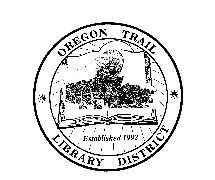 MINUTESOregon Trail Library DistrictBudget Committee MeetingIrrigon BranchWednesday May 4, 20166:00pmBOARD MEETINGBoard members present: Lisa Constantine, Mary Jones, Bill Kuhn, Stephanie Loving, Sally Walker, Nancy Gochnauer, Tammy Reid, Ed Struthers, Marie Struthers, and Sarah KimmellStaff members present: Kathy StreetCalled to order by Sally Walker at 6:00pmElect presiding OfficerMary Jones was nominated as presiding officer for the 2016-2017 Budget Committee.Vote- Yes-Lisa Constantine, Mary Jones, Stephanie Loving, Sally Walker, Nancy Gochnauer, Tammy Reid, Ed Struthers, Marie Struthers.  Bill Kuhn and Sarah Kimmell had not arrived at the meeting yet. Consent AgendaThe Committee received the budget. Morrow County Assessor Mike Gorman answered questions from the committee on the taxes in the coming fiscal year Library Director Kathy Street presented the Budget Message for 2016-2017. There was no public comment. The budget was discussed. A correction was noted in the amount listed for the Vehicle Fund and corrected from $12,000 to $8,000. There was discussion about the amount of money in Personnel services and it was decided to reduce the amount by $50,000 and add that amount to the contingency line. The amount expected in grants from Ready to Read and the Bisbee grant were added to revenue and also to expenditures. Approve The BudgetMotion to approve that the budget committee of the Oregon Trail Library District approve the budget for the 2016-2017 fiscal year in the amount of $591,607.Motion – Nancy Gochnauer2nd-Sarah KimmellVote- Yes-Lisa Constantine, Mary Jones, Stephanie Loving, Sally Walker, Nancy Gochnauer, Tammy Reid, Ed Struthers, Marie Struthers, Bill Kuhn and Sarah Kimmell.Approve Tax LevyMotion that the budget committee of the Oregon Trail Library District approve property taxes for the 2016-2017 fiscal year at the rate of .2536 per $1,000 of assessed value for the permanent rate tax levy in the amount of $461,857.Motion – Nancy Gochnauer2nd-Lisa ConstantineVote- Yes-Lisa Constantine, Mary Jones, Stephanie Loving, Sally Walker, Nancy Gochnauer, Tammy Reid, Ed Struthers, Marie Struthers, Bill Kuhn and Sarah Kimmell.Meeting adjourned at 8:05pm by OTLD Budget Committee presiding officer Mary JonesBudget Hearing: June 15, 2016 Heppner Branch 6pm.Submitted by Kathy Street